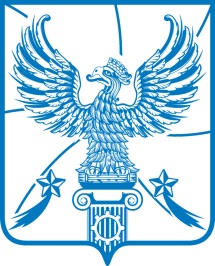 СОВЕТ  ДЕПУТАТОВМУНИЦИПАЛЬНОГО ОБРАЗОВАНИЯГОРОДСКОЙ ОКРУГ ЛЮБЕРЦЫ
МОСКОВСКОЙ ОБЛАСТИРЕШЕНИЕ    27.12.2023                                                                                                   № 119/20г. ЛюберцыО внесении изменений в Положение об обеспечивающих должностях органов местного самоуправления городского округа Люберцы Московской области, утвержденное Решением Совета депутатов муниципального образования городской округ Люберцы Московской области от 19.12.2018 №265/30В соответствии с Трудовым кодексом Российской Федерации, Федеральным законом от 06.10.2003 №131-ФЗ «Об общих принципах организации местного самоуправления в Российской Федерации», Уставом городского округа Люберцы Московской области Совет депутатов городского округа Люберцы Московской области решил:1. Внести в Положение об обеспечивающих должностях органов местного самоуправления городского округа Люберцы Московской области, утвержденное Решением Совета депутатов муниципального образования городской округ Люберцы Московской области от 19.12.2018 №265/30  следующие изменения:1.1. Приложение №1 «Перечень обеспечивающих должностей органов местного самоуправления городского округа Люберцы Московской области»    к Положению об обеспечивающих должностях органов местного самоуправления городского округа Люберцы Московской области  изложить в новой редакции:<*> При наделении комитета, управления правами юридического лица в соответствии с   Положением о комитете, управлении2. Настоящее Решение вступает в силу с 01.01.2024.3. Опубликовать настоящее Решение в средствах массовой информации.4. Контроль за исполнением настоящего Решения возложить на постоянную депутатскую комиссию по вопросам бюджета, экономике, экономической и финансовой политике (Крестинин Д.А.).Глава городского округа Люберцы                                                   В.М. ВолковПредседатель Совета депутатов                                                        В.П. РужицкийНаименование должностейКоэффициент должностного оклада Руководитель управления, комитета <*> 3,6Руководитель управления Главный аналитик3,5Главный бухгалтер3,3Заместитель  руководителя управления, комитета <*> Заместитель руководителя управления, комитета <*> – руководитель отдела, службы 3,2Заместитель руководителя управленияЗаместитель руководителя управления – руководитель отдела, службыСтарший аналитикСтарший аналитик – руководитель отдела, службыЗаместитель главного бухгалтера3,1Руководитель отдела, службы2,7Руководитель отдела в составе управления, комитетаЗаместитель руководителя отдела, службыРуководитель службы в составе управления, комитета , отдела2,6Заместитель руководителя отдела в составе управления, комитетаЗаместитель руководителя службы в составе управления, комитета , отдела Ведущий архитекторВедущий бухгалтерВедущий инженер по вычислительной техникеВедущий инженер по защите информацииВедущий инженер по землеустройствуВедущий инженер по эксплуатации и ремонту оборудованияВедущий экспертВедущий экономистВедущий юрисконсульт2,3АрхитекторБухгалтерИнженер по вычислительной техникеИнженер по защите информацииИнженер по землеустройствуИнженер по эксплуатации и ремонту оборудованияЮрисконсультЭкономистЭксперт2,1Старший инспектор1,6